Малопургинский район образован 15 июля 1929 года постановлением Президиума Всероссийского Центрального исполнительного комитета. В состав района входит 15 сельских поселений и 79 населенных пунктов. В районе 10 год продолжается естественный прирост населения.  Экономика района  отличается многоотраслевой структурой, наличием промышленного потенциала, развитым агропромышленным и строительным комплексом, природными ресурсами и финансово-кредитной системой.ВАЛОВЫЙ ВНУТРЕННИЙ ПРОДУКТОбъем внутреннего валового продукта в 2016 году достиг уровня 8 млрд. 378 млн. рублей. Данный показатель увеличился в сравнении с  2012 годом на 139,3%, на протяжении 5 лет   ежегодный рост  в среднем составлял 6%. ПРОМЫШЛЕННОСТЬОснову экономического благополучия района во многом определяет уровень промышленного производства.  Объем промышленного производства за пять лет увеличился на 162%  и составил – 2915,8  млн. рублей.Малопургинский район образован 15 июля 1929 года постановлением Президиума Всероссийского Центрального исполнительного комитета. В состав района входит 15 сельских поселений и 79 населенных пунктов. В районе 10 год продолжается естественный прирост населения.  Экономика района  отличается многоотраслевой структурой, наличием промышленного потенциала, развитым агропромышленным и строительным комплексом, природными ресурсами и финансово-кредитной системой.ВАЛОВЫЙ ВНУТРЕННИЙ ПРОДУКТОбъем внутреннего валового продукта в 2016 году достиг уровня 8 млрд. 378 млн. рублей. Данный показатель увеличился в сравнении с  2012 годом на 139,3%, на протяжении 5 лет   ежегодный рост  в среднем составлял 6%. ПРОМЫШЛЕННОСТЬОснову экономического благополучия района во многом определяет уровень промышленного производства.  Объем промышленного производства за пять лет увеличился на 162%  и составил – 2915,8  млн. рублей.Стоит отметить положительную тенденцию в развитии пищевой и перерабатывающей промышленности, главной целью которых является обеспечение жителей района качественными и доступными для населения продуктами питанияЗАРАБОТНАЯ ПЛАТАРост объемов производства оказывает положительное влияние на размер заработной платы. Средняя номинальная начисленная  заработная плата по итогам 2016 года  составила  21  тыс. 642 руб., что выше уровня прошлого года на 4,1%. При этом стабильно выполняются целевые показатели    "дорожных карт"  по повышению заработной платы работников бюджетной сферы  в соответствии "майскими" указами Президента РФ.По итогам 2016 года по размеру заработной платы район находится на 13 месте среди сельских районов республики.АГРОПРОМЫШЛЕННЫЙ КОМПЛЕКС   Развитие сельскохозяйственного производства способствует стабилизации продовольственного рынка, роста платежеспособности спроса населения, стимулирует развитие предприятий пищевой промышленности, обеспечивает повышение уровня занятости населения, тем самым изменяется в лучшую сторону социальная и экономическая ситуация не  только в сельских поселениях, но и в целом в Малопургинском районе.ЖИЛИЩНАЯ ПОЛИТИКАПерспективы социально-экономического развития района во многом зависят от объемов капитально строительстваЗАНЯТОСТЬ НАСЕЛЕНИЯК числу важнейших предпосылок развития экономики района относится обеспеченность района трудовыми ресурсами. Более 53 % от общей численности населения района составляет численность трудоспособного населения. Это 17940 человек.  ЖИЛИЩНАЯ ПОЛИТИКАПерспективы социально-экономического развития района во многом зависят от объемов капитально строительстваЗАНЯТОСТЬ НАСЕЛЕНИЯК числу важнейших предпосылок развития экономики района относится обеспеченность района трудовыми ресурсами. Более 53 % от общей численности населения района составляет численность трудоспособного населения. Это 17940 человек.  Уровень регистрируемой безработицы от экономически активного населения на протяжении 5 лет социально-экономического развития в среднем составлял 1,3%.  За первое полугодие  2017 года число безработных составляло 222 человека (уровень безработицы  - 1,2%).ОБРАЗОВАНИЕВозрастает качество образования, его доступность и эффективность. Единое образовательное пространство Малопургинского района включает в себя 41 образовательную организацию, 818 педагогических и руководящих работников, 4246 обучающихся и 2136 воспитанников дошкольных образовательных учреждений.  Основным богатством и гордостью района являются наши дети.Малопургинский район - это единственный район в республике, где учреждены  награды за воспитание детейна уровне муниципалитета: почетные звания «Дочь Малопургинского района» и «За верность отцовскому долгу».КУЛЬТУРА С целью повышения творческой активности населения учреждениями культуры проводится большая работа по проведению мероприятий . Основной задачей в отрасли культуры является обеспечение выполнения показателей «Дорожный карты», важными направлениями которой являются обеспечение доступности к культурному проекту.Малопургинский район - это единственный район в республике, где учреждены  награды за воспитание детейна уровне муниципалитета: почетные звания «Дочь Малопургинского района» и «За верность отцовскому долгу».КУЛЬТУРА С целью повышения творческой активности населения учреждениями культуры проводится большая работа по проведению мероприятий . Основной задачей в отрасли культуры является обеспечение выполнения показателей «Дорожный карты», важными направлениями которой являются обеспечение доступности к культурному проекту.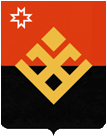 Социально-экономическое развитие муниципального образования «Малопургинский район»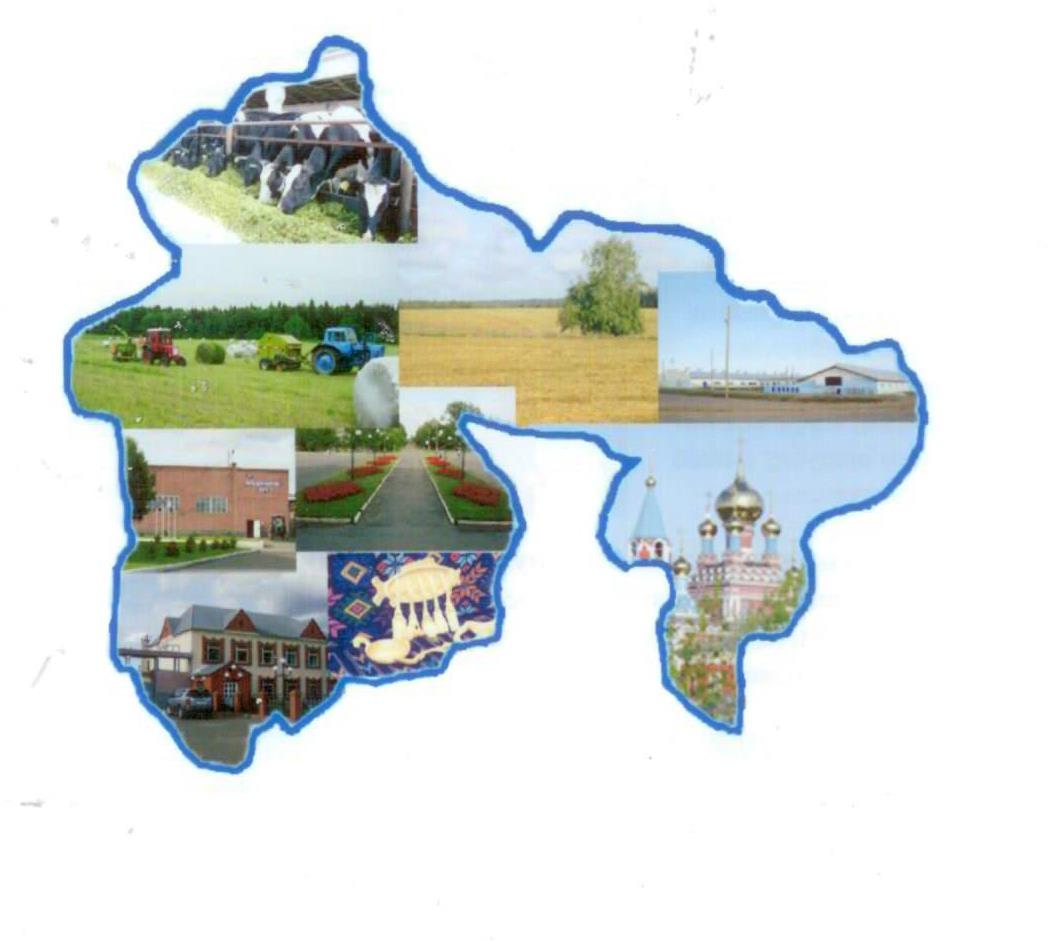 